12 Downing street,
London, UK(Sender’s address along with the PIN Code)April 2nd, 2021 (Date)
Principal,
Modern High School,
London(Receiver’s address along with the PIN Code)Subject: Obtaining a graduation certificate of appreciationSir,I am a student of your college. I am pursuing English Literature Hons. I am writing this letter to request you to please give me a certificate of appreciation.I am the captain of our college’s debate society. I have won numerous prizes for our college and for the state as well. I have a passion for writing and my work often gets published in a student magazine.I am applying for a media house and they need a certificate of appreciation. It will add value to my Resume and it will reflect the hard work I have put into my college life all these years.I will be highly obliged if you give me a certificate for the same. I can come and collect it personally.I am attaching my further details with the letter for clarification.Looking forward to a positive reply.Yours faithfully,XYZ
(Your Name)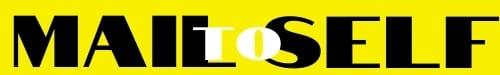 